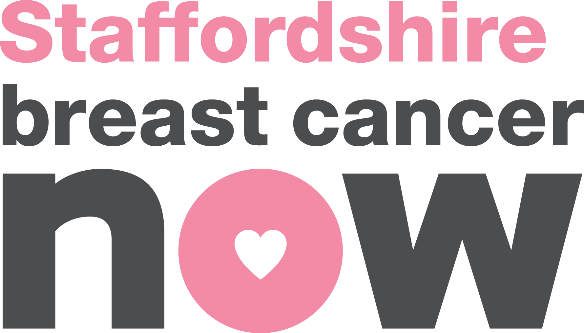 Request the pleasure of your company at Sandon Hall ST18 0BZSunday 19th August 2018 – 3.00p.m.Sparkling Afternoon Tea with entertainment by Lola Lamour£30.00 per person to include a glass of prosecco on arrival, afternoon tea and entertainmentDress Code: SmartBooking Form*I enclose payment for ….. tickets for Afternoon Tea and enclose £………I am unable to attend but would like to support the work of Staffordshire Breast Cancer Now and enclose £…………as a donationCheques payable to Staffs Breast Cancer NowTitle……Initial…..  Surname…………………………………..............Address………………………………………………………..................Table name...............................................................................Dietary requirements please pre-order……………………………...Please Note* Table sizes are generally for 6, 8 or 10 guests although other sizes are available on requestPlease return this form with your remittance to:-Liz OsbornBrickyard FarmBradleyStaffs ST18 9 DNTel: 01785 780022/01785 780033	Email louo926@btinternet.com	Tickets also available from Sandon Hall  01889 508004  E:info@sandonhall.co.uk@bcnowstaffs 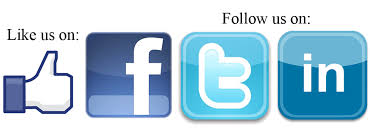 https://www.facebook.com/BCNStaffordshire							RCN 1160588                                               